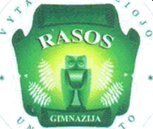 RESPUBLIKINIO VAIKŲ BEI JAUNIMOFESTIVALIO „GIESMIŲ GIESMELĖ 2024“____________________________________________________________________________(mokyklos ar kitos įstaigos pavadinimas)Dalyvio anketaAnketą pildė: ___________________________________________Data: ___________________Kolektyvo pavadinimasDalyvių skaičiusVadovo (-vų) vardas, pavardėKontaktai: el. paštas, telefonas.